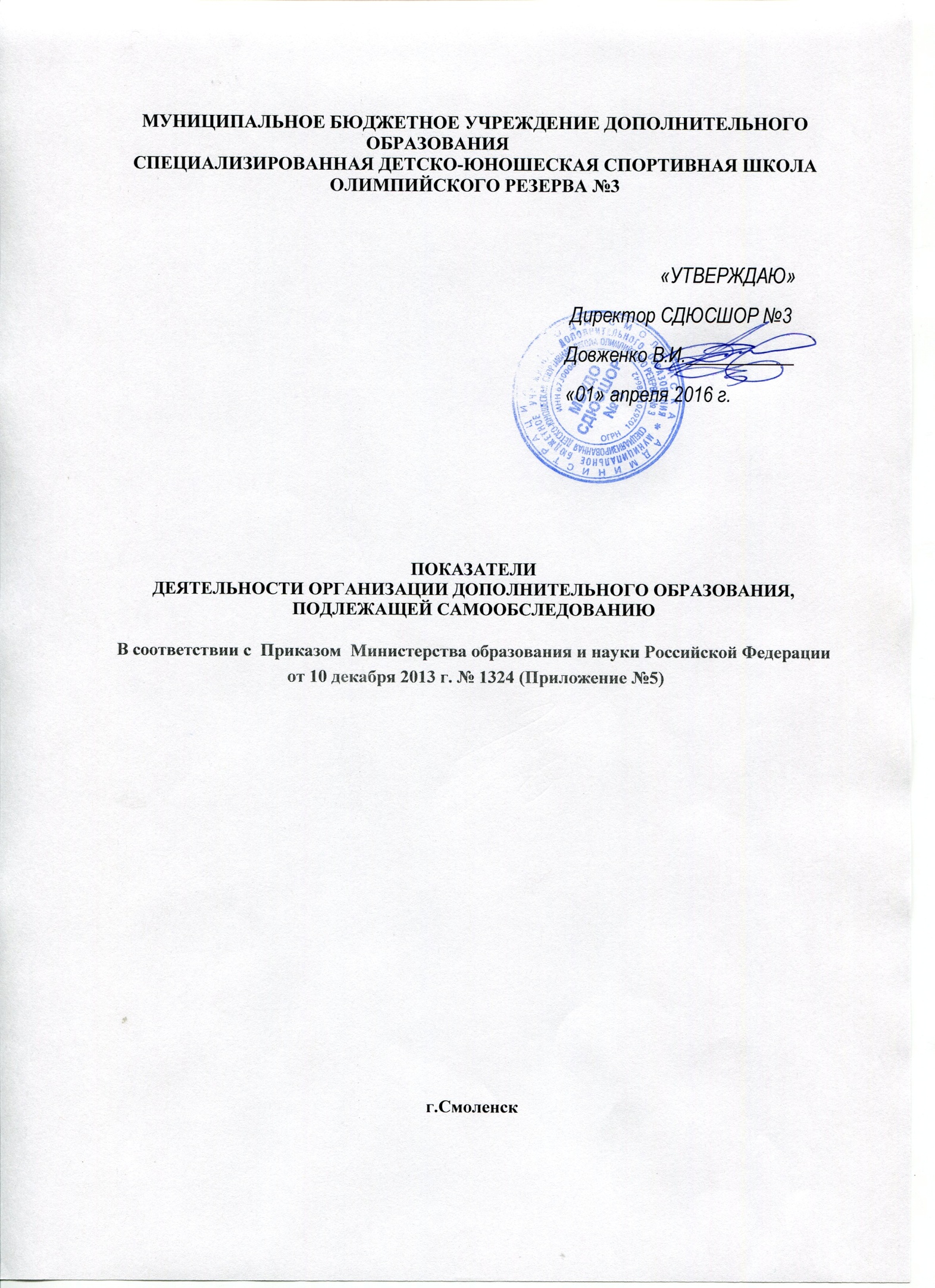 N п/пПоказателиЕдиница измерения1.Образовательная деятельность1.1Общая численность учащихся, в том числе:385 человек1.1.1Детей дошкольного возраста (3 - 7 лет)0 человек1.1.2Детей младшего школьного возраста (7 - 10 лет)83 человек1.1.3Детей среднего школьного возраста (11 - 14 лет)231 человек1.1.4Детей старшего школьного возраста (15 - 17 лет)43 человек1.2Численность учащихся, обучающихся по образовательным программам по договорам об оказании платных образовательных услуг0 человек1.3Численность/удельный вес численности учащихся, занимающихся в 2-х и более объединениях (кружках, секциях, клубах), в общей численности учащихся285 Человек /   74,03%1.4Численность/удельный вес численности учащихся с применением дистанционных образовательных технологий, электронного обучения, в общей численности учащихся0 человек / %1.5Численность/удельный вес численности учащихся по образовательным программам для детей с выдающимися способностями, в общей численности учащихся0 человек / %1.6Численность/удельный вес численности учащихся по образовательным программам, направленным на работу с детьми с особыми потребностями в образовании, в общей численности учащихся, в том числе:167 человек /43,38%1.6.1Учащиеся с ограниченными возможностями здоровья96 человек/24,94%1.6.2Дети-сироты, дети, оставшиеся без попечения родителей7 человек/ 1,81% 1.6.3Дети-мигрантыНет человек/%1.6.4Дети, попавшие в трудную жизненную ситуацию 64 человек /16,62%1.7Численность/удельный вес численности учащихся, занимающихся учебно-исследовательской, проектной деятельностью, в общей численности учащихсяНет  человек/%1.8Численность/удельный вес численности учащихся, принявших участие в массовых мероприятиях (конкурсы, соревнования, фестивали, конференции), в общей численности учащихся, в том числе:301 человек/ 78,18%1.8.1На муниципальном уровне124 человек/32,21%1.8.2На региональном уровне133человек/34,55%1.8.3На межрегиональном уровне25 человек/6,49%1.8.4На федеральном уровне 14 человек/ 3,64%1.8.5На международном уровне5 человек/ 1,32%1.9Численность/удельный вес численности учащихся - победителей и призеров массовых мероприятий (конкурсы, соревнования, фестивали, конференции), в общей численности учащихся, в том числе:91 человек/ 24,26%1.9.1На муниципальном уровне46 человек/11,95%1.9.2На региональном уровне33 человек/8,57%1.9.3На межрегиональном уровне9 человек/2,34%1.9.4На федеральном уровне8 человек/2,08%1.9.5На международном уровне2 человек/0,51%1.10Численность/удельный вес численности учащихся, участвующих в образовательных и социальных проектах, в общей численности учащихся, в том числе:Нет 1.10.1Муниципального уровняНет человек/%1.10.2Регионального уровняНет человек/%1.10.3Межрегионального уровняНет человек/%1.10.4Федерального уровняНет человек/%1.10.5Международного уровняНет человек/%1.11Количество массовых мероприятий, проведенных образовательной организацией, в том числе:6 единиц1.11.1На муниципальном уровне3 единицы1.11.2На региональном уровне3 единицы1.11.3На межрегиональном уровнеНет единиц1.11.4На федеральном уровнеНет единиц1.11.5На международном уровнеНет единиц1.12Общая численность педагогических работников11 человек1.13Численность/удельный вес численности педагогических работников, имеющих высшее образование, в общей численности педагогических работников9 человек/90,01%1.14Численность/удельный вес численности педагогических работников, имеющих высшее образование педагогической направленности (профиля), в общей численности педагогических работников9 человек/90,01%1.15Численность/удельный вес численности педагогических работников, имеющих среднее профессиональное образование, в общей численности педагогических работников2 человек/18,18%1.16Численность/удельный вес численности педагогических работников, имеющих среднее профессиональное образование педагогической направленности (профиля), в общей численности педагогических работниковНет человек/%1.17Численность/удельный вес численности педагогических работников, которым по результатам аттестации присвоена квалификационная категория, в общей численности педагогических работников, в том числе:9 человек/75%1.17.1Высшая7 человек/50%1.17.2Первая2 человек/25%1.18Численность/удельный вес численности педагогических работников в общей численности педагогических работников, педагогический стаж работы которых составляет:4 человек/ 36,36%1.18.1До 5 лет2 человек/18,18%1.18.2Свыше 30 лет2 человек/18,18%1.19Численность/удельный вес численности педагогических работников в общей численности педагогических работников в возрасте до 30 лет3 человек/27,27%1.20Численность/удельный вес численности педагогических работников в общей численности педагогических работников в возрасте от 55 лет2 человек/18,18%1.21Численность/удельный вес численности педагогических и административно-хозяйственных работников, прошедших за последние 5 лет повышение квалификации/профессиональную переподготовку по профилю педагогической деятельности или иной осуществляемой в образовательной организации деятельности, в общей численности педагогических и административно-хозяйственных работников11 человек/61,1%1.22Численность/удельный вес численности специалистов, обеспечивающих методическую деятельность образовательной организации, в общей численности сотрудников образовательной организации1 человек/1,64%1.23Количество публикаций, подготовленных педагогическими работниками образовательной организации:1.23.1За 3 годаНет единиц1.23.2За отчетный периодНет единиц1.24Наличие в организации дополнительного образования системы психолого-педагогической поддержки одаренных детей, иных групп детей, требующих повышенного педагогического вниманиянет2.Инфраструктура2.1Количество компьютеров в расчете на одного учащегосяединиц2.2Количество помещений для осуществления образовательной деятельности, в том числе:2 единиц2.2.1Учебный класс2 единиц2.2.2ЛабораторияНет единиц2.2.3МастерскаяНет единиц2.2.4Танцевальный классНет единиц2.2.5Спортивный залНет единиц2.2.6БассейнНет единиц2.3Количество помещений для организации досуговой деятельности учащихся, в том числе:Нет единиц2.3.1Актовый залНет единиц2.3.2Концертный залНет единиц2.3.3Игровое помещениеНет единиц2.4Наличие загородных оздоровительных лагерей, баз отдыханет2.5Наличие в образовательной организации системы электронного документооборотада2.6Наличие читального зала библиотеки, в том числе:нет2.6.1С обеспечением возможности работы на стационарных компьютерах или использования переносных компьютеровнет2.6.2С медиатекойнет2.6.3Оснащенного средствами сканирования и распознавания текстовнет2.6.4С выходом в Интернет с компьютеров, расположенных в помещении библиотекинет2.6.5С контролируемой распечаткой бумажных материаловнет2.7Численность/удельный вес численности учащихся, которым обеспечена возможность пользоваться широкополосным Интернетом (не менее 2 Мб/с), в общей численности учащихсянет